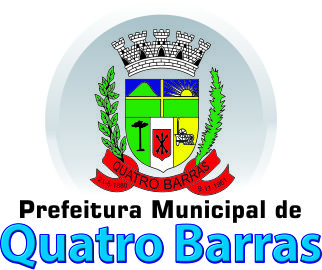       PREFEITURA MUNICIPAL DE QUATRO BARRASHORÁRIO DE APRESENTAÇÃO DA BANCAData: 18/11/19 – 18:00 horas – Local: Secretaria Municipal de Quatro Barras      PREFEITURA MUNICIPAL DE QUATRO BARRASHORÁRIO DE APRESENTAÇÃO DA BANCAData: 19/11/19 – 18:00 horas – Local: Secretaria Municipal de Quatro BarrasSECRETARIA MUNICIPAL DE EDUCAÇÃOCriação: 25/01/61 - Instalação: 09/11/1961 - CNPJ: 76.105.568/0001-39 Avenida Dom Pedro II nº 110 - Centro - 83.420-000  Quatro Barras – ParanáPROFESSORDATAHORÁRIOThalita Venina de Moura Bandeira18/11/1918:00 h - 18:25 h Soeli de Fátima Cordeiro Otto18/11/1918:30 - 18:55 hMara Rita da Silva Santos18/11/1919:00 h - 19:25 hMarlene Rocio Collere18/11/1919:30 h - 19:55 hMonique Aparecida Bossardi18/11/1920:00 h - 20:25 hGleice de Lara Esperanceta18/11/1920:30 h - 20:55 hAngela Graciele Carvalho18/11/1921:00 h - 21: 25 hSECRETARIA MUNICIPAL DE EDUCAÇÃOCriação: 25/01/61 - Instalação: 09/11/1961 - CNPJ: 76.105.568/0001-39 Avenida Dom Pedro II nº 110 - Centro - 83.420-000  Quatro Barras – ParanáPROFESSORDATAHORÁRIOElisabete Aparecida Comin Paschoal19/11/1918:00 h - 18:25 hCristiane Carina Toledo19/11/1918:30 h - 18:55 hAna  Célia Brião19/11/1919:00 h - 19:25Joice Aparecida Guizani Plucênio19/11/1919:30 h - 19:55 hKarine Alessandra dos Santos Simba19/11/1920:00 h – 20:25 hTiago Luis da Silva Santos19/11/1920:30 – 20:55